English Language Arts
Reading Skills
Miss Garwood
Welcome to the new school year! You will be learning so many fun and exciting things this year through scripted lessons. In each lesson, you will be reading stories, learning vocabulary, and working on comprehension. As your teacher, I will do all that I can to make sure you are successful. I will be fair, will gladly answer all of your questions to the best of my ability, and will respect your comments and suggestions.For your part, you must come to class on time and be prepared to listen and to work. You will show respect for your fellow classmates and your teacher and not participate in any activity that might interfere with the daily lesson. You will follow all of ’s rules and act appropriately.
Rules
When you enter my classroom every day, I expect you to follow my rules. Since we only have one hour of class time, it is extremely important that you follow the rules so we can get through all of the material. If you are unable to do so, there will be some consequences. The following are the class rules:

Class Rules
1. Be respectful
2. Be on time
3. Listen to teacher
4. Come prepared
5. Always do your best
6. Stay on task 
Consequences
1. Verbal warning
2. Individual talk with teacher
3. Phone call/letter home/lunch detention
4. Referral to officePositive Behavior
Positive behavior will be reinforced daily. You will be able to earn “tickets” for good behavior. A drawing will take place once a month and if your name is chosen, you will get to pick from the prize box.

As a class you are able to earn class points based on overall behavior. Each day you can earn up to 5 points. Once you reach 300 points, you will get to do a fun activity that either you vote on as a class or is chosen by the teacher.

Supplies
Being prepared is important. Here is a short supply list that I would like you to have:
1. Pencils* (make sure you have a pencil every day!!)
2. Clorox Wipes (for classroom)
3. Kleenex (for classroom)


Homework
There will be many assignments throughout the school year. All assignments will be done in class. If an assignment is not completed, you will have the opportunity to take it home for homework or complete it the following day first thing you come to class.  If you are absent, it is your responsibility to come to me when you return to see what you missed. There will also be a bin in the classroom with any extra worksheets.Grading
Letter Grade		Percentage Range
A+  			98 & Above		
A 			97 - 93		
A-  			92 - 90
B+  			89 - 87		
B 			86 - 83		
B- 			82 - 80
C+ 			79 - 77		
C			76 - 73		
C- 			72 - 70		
D+  			69 - 67	 	
D 			66 - 63		
D-  			62 - 60		
E:  			59 - 50
F  			49 - 0Lessons             25%
Mastery Tests    75%
Citizenship (behavior & effort in class)
-You will need to participate in classroom discussions and activities.

Cheating
Cheating will not be tolerated and will be followed by severe consequences. Students who cheat should expect to be confronted by me and may receive the following penalties:
1. Zero on an assignment
2. Phone call to parent
3. Referral to office

Examples of cheating: sharing answers during a test, someone else doing your work, passing notes with answers, etc.I know we are all going to have a wonderful school year…now let’s start learning!!

Miss GarwoodCorrective Reading/Reading Skills
Course Description
Corrective Reading provides intensive, sustained direct instruction to address deficiencies in decoding and comprehension.
Textbook
SRA Corrective Reading Textbook & Workbook


Levels A-C 
Level A: Word-Attack Basics
Appropriate for non-readers. Emphasizes basic decoding skills: rhyming, sounding out, sentence reading, and story reading. (65 lessons)Levels B1 & B2: Decoding Strategies
Designed for struggling readers who do not read fluently or who confuse similar words. Teaches students to become automatic decoders, with the increased self-confidence to; read 90 words a minute by the end of B1 (65 lessons) and 120 words a minute by the end of B2. (65 lessons)Level C: Skill Applications
Created for those who experience difficulty with vocabulary and complex sentence structures, this program bridges the gap between advanced word-attack skills and the ability to read information material. When students complete Decoding C; they read with 98 percent accuracy, and at a rate similar to their peers. (125 lessons)
Lesson  Guidelines1.      Always listen and follow teacher's directions2.      Follow along during each lesson3.      Be sure to always participate and speak clearly4.      Be respectful to everyone in the class5.      Come prepared with I.D., pencil, and agendaPlease fill out the slip below, have a parent sign and return it to the teacher.

Students: My signature below means that I have read and understand the classroom policies for Miss Garwood’s English Language Arts classroom. 

Student Signature: ___________________________   Date: ___________      Period #: ________ 

Parents: My signature below indicates that I have read and reviewed these classroom expectations with my son/daughter. 

Parent Signature: __________________________________________   Date: ________________
Parent Signature: __________________________________________   Date: ________________
Please fill out the slip below, have a parent sign and return it to the teacher.

Students: My signature below means that I have read and understand the classroom policies for Miss Garwood’s English Language Arts classroom. 

Student Signature: ___________________________   Date: ___________      Period #: ________ 

Parents: My signature below indicates that I have read and reviewed these classroom expectations with my son/daughter. 

Parent Signature: __________________________________________   Date: ________________
Parent Signature: __________________________________________   Date: ________________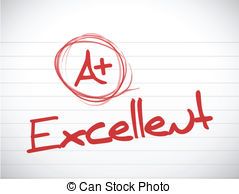 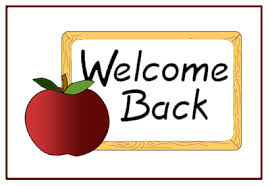 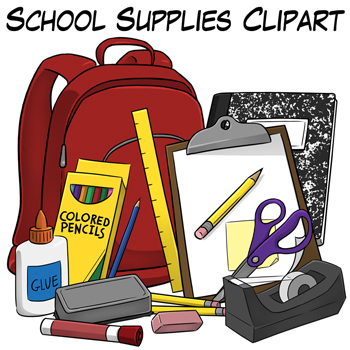 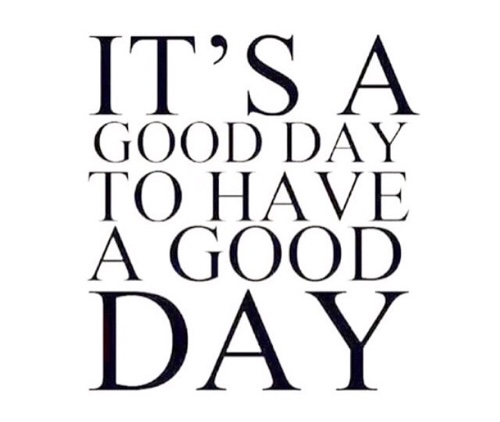 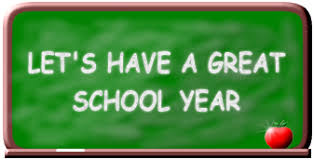 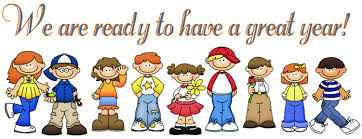 